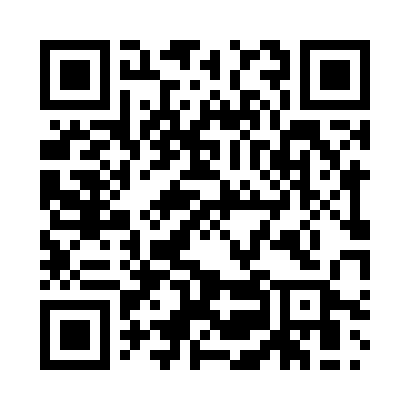 Prayer times for Aunham, GermanyMon 1 Apr 2024 - Tue 30 Apr 2024High Latitude Method: Angle Based RulePrayer Calculation Method: Muslim World LeagueAsar Calculation Method: ShafiPrayer times provided by https://www.salahtimes.comDateDayFajrSunriseDhuhrAsrMaghribIsha1Mon4:556:451:114:467:399:222Tue4:536:431:114:467:409:243Wed4:506:411:114:477:429:264Thu4:486:391:114:487:439:285Fri4:456:371:104:497:459:296Sat4:436:351:104:497:469:317Sun4:406:331:104:507:489:338Mon4:376:311:094:517:499:359Tue4:356:291:094:517:509:3710Wed4:326:271:094:527:529:3911Thu4:306:251:094:537:539:4112Fri4:276:231:084:537:559:4313Sat4:256:211:084:547:569:4514Sun4:226:191:084:557:589:4715Mon4:196:171:084:557:599:4916Tue4:176:151:074:568:019:5217Wed4:146:131:074:568:029:5418Thu4:116:111:074:578:049:5619Fri4:096:091:074:588:059:5820Sat4:066:071:074:588:0710:0021Sun4:036:051:064:598:0810:0222Mon4:016:041:065:008:0910:0523Tue3:586:021:065:008:1110:0724Wed3:556:001:065:018:1210:0925Thu3:535:581:065:018:1410:1126Fri3:505:561:055:028:1510:1427Sat3:475:551:055:028:1710:1628Sun3:445:531:055:038:1810:1829Mon3:425:511:055:048:2010:2030Tue3:395:491:055:048:2110:23